О внесении изменений впостановление от 29.01.2014  № 118 В соответствии со статьей 9 Федерального закона № 273-ФЗ от 29.12.2012 «Об образовании в Российской Федерации», Федеральным законом от 06.10.2003 № 131-ФЗ «Об общих принципах организации местного самоуправления в Российской Федерации», на основании приказа Министерства образования и науки Российской Федерации от 08.04.2014 года № 293 «Об утверждении порядка приема на обучение по образовательным программам дошкольного образования»,  руководствуясь статьями 30, 35 Устава города Канска ПОСТАНОВЛЯЮ:1. Изложить приложение № 4 к постановлению администрации города Канска от 29.01.2014 № 118 «Об утверждении Положения о порядке комплектования муниципальных дошкольных образовательных учреждений на территории города Канска» в следующей редакции согласно приложению к настоящему постановлению.2. Главному специалисту Отдела культуры администрации г. Канска Д.С.Чечекина опубликовать настоящее постановление в газете «Официальный Канск», разместить на официальном сайте муниципального образования города Канска в сети Интернет.3. Контроль за исполнением настоящего постановления возложить на заместителя главы города по социальной политике (Н.И.Князева).4. Постановление вступает в силу со дня официального опубликования.Исполняющий обязанностиГлавы города Канска		            				 	  С.Д. ДжаманПеречень категорий граждан, имеющих право на внеочередное предоставление мест в ДОУПеречень категорий граждан, имеющих право на первоочередное предоставление мест в ДОУНачальник МКУ «УО администрации г. Канска»                                                      А.П. Панов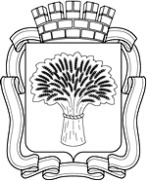 Российская ФедерацияАдминистрация города Канска
Красноярского краяПОСТАНОВЛЕНИЕРоссийская ФедерацияАдминистрация города Канска
Красноярского краяПОСТАНОВЛЕНИЕРоссийская ФедерацияАдминистрация города Канска
Красноярского краяПОСТАНОВЛЕНИЕРоссийская ФедерацияАдминистрация города Канска
Красноярского краяПОСТАНОВЛЕНИЕ 10.08.2015 г.№1242Приложение № 4 к Положению О порядке комплектования муниципальных дошкольных образовательных учреждений на территории города Канска№ п/пЛьготаПеречень документов1.Дети граждан, подвергшихся воздействию радиации вследствие чернобыльской катастрофы, граждан, эвакуированных из зоны отчуждения и переселенных (переселяемых) из зоны отселения, граждан из подразделений особого риска (п.12 ст.14, п.12, ст.17 Закона РФ от 15 мая 1991 г. № 1244-1 «О социальной защите граждан, подвергшихся воздействию радиации вследствие катастрофы на Чернобыльской АЭС»справка с отдела военного комиссариата Красноярского края по городу Канску и Канскому району2.Дети прокуроров (п.5 ст.44 Закона РФ от 17 января 1992 года № 2202-1 «О прокуратуре Российской Федерации»)справка с места работы3.Дети судей (п.3 ст.19 Закона РФ от 26.06.1992 г. №3132-1 (в ред. от 25.12.2008 г.) «О статусе судей»)справка с места работы4.Дети сотрудников следственного комитета РФ (ч.25 ст.35 ФЗ от 28 декабря 2010 г. № 403-ФЗ «О следственном комитете РФ»)справка с места работы5.Дети военнослужащих и сотрудников органов внутренних дел, Государственной противопожарной службы, уголовно-исполнительной системы, непосредственно участвующие в борьбе с терроризмом на территории Республики Дагестан и дети, погибших (пропавших без вести), умерших, лиц получившие инвалидность в связи с выполнением служебных обязанностей. (Постановление Правительства РФ от 25.08.1999 № 936 «О дополнительных мерах по социальной защите членов семей военнослужащих и сотрудников органов внутренних дел, государственной противопожарной службы, уголовно-исполнительной системы, непосредственно участвующих в борьбе с терроризмом на территории республики Дагестан и погибших (пропавших без вести), умерших, ставших инвалидами в связи с выполнением служебных обязанностей»)справка с отдела военного комиссариата Красноярского края по городу Канску и Канскому району№ п/пЛьготаПеречень документов1.Дети военнослужащих (п.6 ст.18 Федерального закона от 27.05.1998 г. №76-ФЗ (в ред. от 09.02.2009 г.) «О статусе военнослужащих»)справку с места работы, либо военный контракт2.Дети сотрудников полиции (ч.6 ст.46 Федерального закона от 07.02.2011 № 3-ФЗ «О полиции»)справка с места работы3.Дети из многодетных семей (подпункт  «б» п.1 Указ Президента РФ от 05.05.1992  № 431 (ред. от 25.02.2003г.) «О мерах по социальной поддержке многодетных семей»)справка из УСЗН, либо копии свидетельств о рождении детей в возрасте до 18 лет4.Дети-инвалиды и дети, один из родителей которых является инвалидом (Указ Президента РФ от 02.10.1992 г. №1157 (в ред. от 24.09.2007 г.) «О дополнительных мерах государственной поддержки инвалидов»)справка об инвалидности ребенка, либо родителя5.Дети сотрудников органов учреждений и органов уголовно-исполнительной системы (ч.14 ст.3 Федерального закона от 30.12.2012 № 283-ФЗ «О социальных гарантиях сотрудникам некоторых федеральных органов исполнительной власти и внесении изменений в отдельные законодательные акты Российской Федерации»)справка с места работы6.Дети сотрудников таможенных органов Российской Федерации (в соответствии (ч.14 ст.3 Федерального закона от 30.12.2012 № 283-ФЗ «О социальных гарантиях сотрудникам некоторых федеральных органов исполнительной власти и внесении изменений в отдельные законодательные акты Российской Федерации»)справка с места работы7.Дети сотрудников органов федеральной противопожарной службе Государственной противопожарной службы (ч.14 ст.3 Федерального закона от 30.12.2012 № 283-ФЗ «О социальных гарантиях сотрудникам некоторых федеральных органов исполнительной власти и внесении изменений в отдельные законодательные акты Российской Федерации»)справка с места работы8.Дети одиноких матерей в свидетельстве о рождении ребенка отсутствует запись об отце